DEMANDE DE SUBVENTION MUNICIPALE 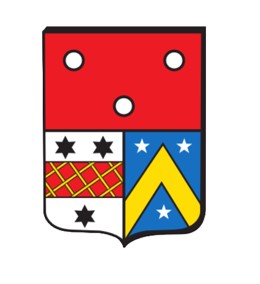 2023PRESENTATION DE L’ASSOCIATIONOBJET DE L’ASSOCIATION………………………………………………………………………………………………………………………………………………………………………………………………………………………………………………………………………………………………………………………………………………………………………………………………………………………………………………………………………………………………………………………………………………………………………………………………………………………EFFECTIFSNB : merci de fournir le récépissé des licenciésDEPENSES 2022 ET 2023NB : possibilité de joindre tout document comptable jugé utileRECETTES 2022 ET 2023NB : possibilité de joindre tout document comptable jugé utileBILAN DES ACTIVITES DE L’ANNEE ECOULEEPROJETS DU CLUB POUR L’ANNEE A VENIRCONTENU ET INFORMATIONS CERTIFIES EXACTA ……………………………………..Le …………………………………….Signature du Président : Nom de l’association : …………………………………………………………………………………………………Fédération d’affiliation : ……………………………………………………………………………………………….N° d’affiliation le cas échéant : ………………………………………………………………………………………..N° de SIRET (obligatoire) : ……………………………………………………………………………………………Code APE / code NAF : ……………………………………………………………………………………………….Adresse du siège social : ……………………………………………………………………………………………...Code postal : ……………………………… Ville : ……………………………………………………………………Site internet : ……………………………………………………………………………………………………………Téléphone : ……………………………………..    Adresse mail : ………………………………………………….Président : ……………………………………………………………………………………………………………….Adresse : …………………………………………………………………………………………………………………Téléphone : ……………………………………….   Adresse mail : ………………………………………………….Trésorier : ………………………………………………………………………………………………………………..Adresse : …………………………………………………………………………………………………………………Téléphone : …………………………………………  Adresse mail : ………………………………………………..Secrétaire : ………………………………………………………………………………………………………………Adresse : …………………………………………………………………………………………………………………Téléphone : ………………………………………….  Adresse mail …………………………………………………Nombre de licenciés fédérauxNombre de licenciés fédéraux2022202220232023Nombre de licenciés fédérauxNombre de licenciés fédérauxHFHFRullyotinsde 18 ans et plus actifsRullyotinsde moins de 18 ans actifsNon rullyotinsde 18 ans et plus actifsNon rullyotinsde moins de 18 ans actifsNombre d'adhérents, bienfaiteurs, honorairesNombre d'adhérents, bienfaiteurs, honoraires2022202220232023Nombre d'adhérents, bienfaiteurs, honorairesNombre d'adhérents, bienfaiteurs, honorairesHFHFRullyotinsde 18 ans et plus actifsRullyotinsde moins de 18 ans actifsNon rullyotinsde 18 ans et plus actifsNon rullyotinsde moins de 18 ans actifsTITRESBILAN FINANCIER 
2022BUDGET PREVISIONNEL
2023DEFICIT EVENTUEL DE L ANNEE60- ACHAT DIVERSFOURNITURES DE BUREAUCARBURANTFOURNITURES D'ENTRETIENPETIT MATERIELPRODUITS PHARMACEUTIQUESPRODUITS ALIMENTAIRESDIVERS61/62 AUTRES CHARGES EXTERNESLOCATION (locaux ou matériels)REPARATIONSASSURANCESDOCUMENTATIONFRAIS D'ARBITRAGETRANSPORTS, DEPLACEMENTS, MISSIONSRECEPTIONSFRAIS DE POSTE ET TELEPHONECOTISATIONS A FEDERATIONS, LIGUES…DIVERS63 IMPOT ET TAXES64 CHARGES DE PERSONNELREMUNERATIONCHARGES SOCIALESAUTRES CHARGES DE PERSONNEL65 AUTRES CHARGES DE GESTION COURANTEDIVERS67 CHARGES EXCEPTIONNELLES OU AUTRESDONSAMENDES, PENALITESDIVERS…TOTAL DES DEPENSESTITRESTITRESTITRESBILAN FINANCIER 
2022BILAN FINANCIER 
2022BUDGET PREVISIONNEL
2023BUDGET PREVISIONNEL
2023TITRESTITRESTITRESBILAN FINANCIER 
2022BILAN FINANCIER 
2022BUDGET PREVISIONNEL
2023BUDGET PREVISIONNEL
2023EXCEDENT EVENTUEL DE L'ANNEE ANTERIEURE A REPORTEREXCEDENT EVENTUEL DE L'ANNEE ANTERIEURE A REPORTEREXCEDENT EVENTUEL DE L'ANNEE ANTERIEURE A REPORTER70 VENTES DE PRODUITS, FABRIQUES, 70 VENTES DE PRODUITS, FABRIQUES, 70 VENTES DE PRODUITS, FABRIQUES, PRESTATIONS DE SERVICES, MARCHANDISESPRESTATIONS DE SERVICES, MARCHANDISESPRESTATIONS DE SERVICES, MARCHANDISESVENTE DE PRODUITS, MARCHANDISESVENTE DE PRODUITS, MARCHANDISESVENTE DE PRODUITS, MARCHANDISESPRESTATIONS DE SERVICES (participation des 
usagers, droits d'entrée…)PRESTATIONS DE SERVICES (participation des 
usagers, droits d'entrée…)PRESTATIONS DE SERVICES (participation des 
usagers, droits d'entrée…)REVENUS DES LOCATIONSREVENUS DES LOCATIONSREVENUS DES LOCATIONSAUTRES PRODUITS D'ACTIVITES ANNEXESAUTRES PRODUITS D'ACTIVITES ANNEXESAUTRES PRODUITS D'ACTIVITES ANNEXES74 SUBVENTIONS74 SUBVENTIONS74 SUBVENTIONSVILLE DE RULLY :VILLE DE RULLY :VILLE DE RULLY :AUTRE(S) COMMUNE(S) : AUTRE(S) COMMUNE(S) : AUTRE(S) COMMUNE(S) : Préciser : Préciser : Préciser :  - - -COMMUNAUTE D'AGGLOMERATIONCOMMUNAUTE D'AGGLOMERATIONCOMMUNAUTE D'AGGLOMERATIONDEPARTEMENTDEPARTEMENTREGIONETATAUTRES SUBVENTIONS (Fédérations…)AUTRES SUBVENTIONS (Fédérations…)AUTRES SUBVENTIONS (Fédérations…)75 AUTRES PRODUITS DE GESTION COURANTE75 AUTRES PRODUITS DE GESTION COURANTE75 AUTRES PRODUITS DE GESTION COURANTECOTISATIONS DES MEMBRESCOTISATIONS DES MEMBRESCOTISATIONS DES MEMBRESPRODUITS DES FETES ET MANIFESTATIONSPRODUITS DES FETES ET MANIFESTATIONSPRODUITS DES FETES ET MANIFESTATIONS77 PRODUITS EXCEPTIONNELS OU AUTRES77 PRODUITS EXCEPTIONNELS OU AUTRES77 PRODUITS EXCEPTIONNELS OU AUTRESDONS RECUSLOTS EN ESPECES OU CHEQUESLOTS EN ESPECES OU CHEQUESLOTS EN ESPECES OU CHEQUESDIVERSTOTAL DES RECETTESTOTAL DES RECETTESTOTAL DES RECETTESDATENATURE DE L’ACTIVITENOMBRE DE PARTICIPANTSCOMMENTAIRESDATENATURE DE L’ACTIVITENOMBRE DE PARTICIPANTSENVISAGESCOMMENTAIRES